Дистанционное задание для учащихсяПедагог ДО: Ермолаева Ирина Александровна                                                                                                                            Программа: «Созвездие»Объединения: 1 ГНДаты занятий по рабочей программе: 18.05.20.                                                                                                                           Тема занятия: рисунок «Зеленая планета»Задачи: учиться замечать красоту, чудеса природы, восхищаться ею, нарисовать рисунки, с изображением нашей планеты во всем ее великолепии.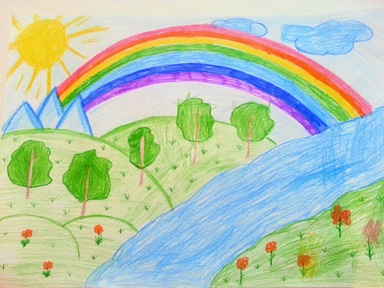 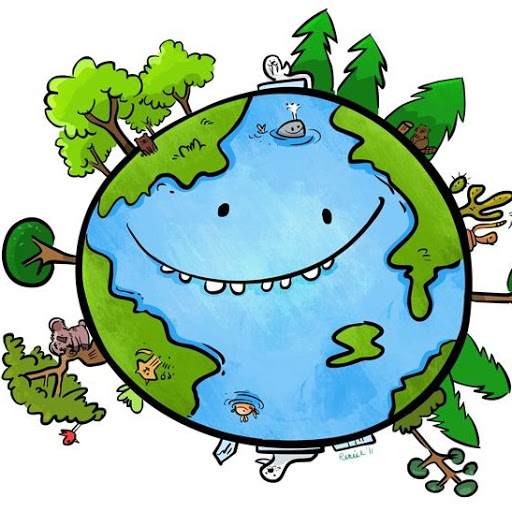 Готовую работу сфотографировать и отправить мне на электронную почту : mirka.ira@mail/ruРезультат сдать педагогу: до 26.05.20Дистанционное задание для учащихсяПедагог ДО: Ермолаева Ирина Александровна                                                                                                                                                                                                                                                                                 Программа: «Созвездие»Объединения: 1 ГНДаты занятий по рабочей программе:  19.05.20                                                                                                                            Темы занятия: Промежуточная аттестация. Поделка из бумаги (объемное моделирование) «Елочка»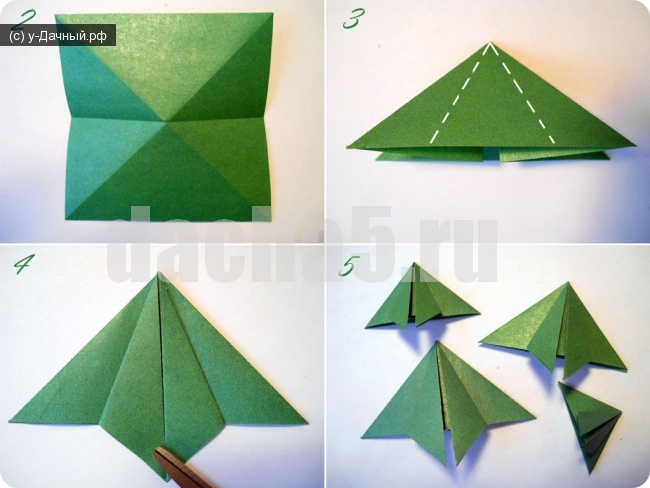 Готовую работу сфотографировать и отправить мне на электронную почту: mirka.ira@mail/ruРезультат сдать педагогу: до 26.05.20